АДМИНИСТРАЦИЯМУНИЦИПАЛЬНОГО ОБРАЗОВАНИЯКЛЮЧЕВСКИЙ  СЕЛЬСОВЕТБЕЛЯЕВСКОГО РАЙОНА ОРЕНБУРГСКОЙ ОБЛАСТИ08.07.2015                                                                                                      № 40                                                      с. КлючевкаОб утверждении схемы расположения земельного участка 	В целях проведения государственного кадастрового учета, в соответствии со ст. 11.10 Земельного  кодекса  Российской Федерации, п. 2 ст. 3.3 Федерального закона от 25.10.2001 № 137-ФЗ «О введении в  действие Земельного кодекса РФ», руководствуясь  Уставом муниципального образования Ключевский сельсовет:1. Утвердить схему расположения земельного участка на кадастровом плане территории в кадастровом квартале 56:06:0903001, площадью 500 кв.м., местоположение: Оренбургская область, Беляевский район, с. Блюменталь, ул. Молодежная, дом 9 (схема расположения  участка прилагается). Категория земель: земли населенных пунктов. Разрешенное использование: для размещения фельдшерско-акушерского пункта (код вида разрешенного использования 3.4).2. Контроль за исполнением настоящего постановления оставляю за собой.3. Настоящее постановление вступает в силу со дня его подписания.Глава сельсовета                                                                        А.В. Колесников      Разослано:   администрации района, прокурору, в дело                                                                         УТВЕРЖДЕНАСхема расположения земельного участка на кадастровом плане территориив кадастровом квартале 56:06:0903001Местоположение: Оренбургская область, Беляевский район, с. Блюменталь,  ул.Молодежная, дом 9. Площадь земельного участка –500 кв.м.Категория земельного участка – Земли населенных пунктовРазрешенное использование –  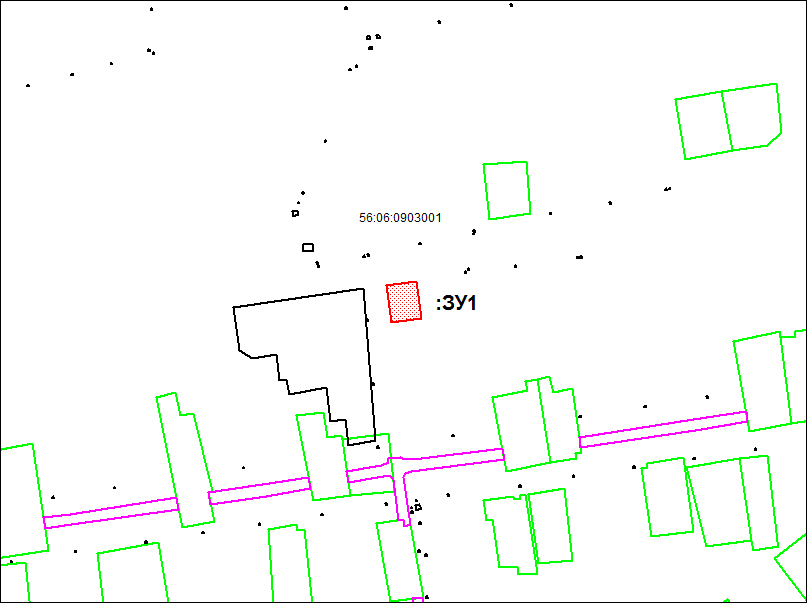 Масштаб 1: 2500ПОСТАНОВЛЕНИЕпостановлением администрации МО  Ключевский   сельсовет Беляевского районаОренбургской областиОт 08.07.2015 № 40№№точекРастояние, мXY124,99381 378,612 348 026,07220,01381 403,412 348 022,98325,01381 405,902 348 042,83420,00381 381,082 348 045,92